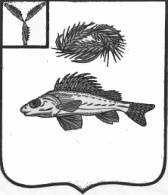 СОВЕТ НОВОКРАСНЯНСКОГО МУНИЦИПАЛЬНОГО ОБРАЗОВАНИЯ   ЕРШОВСКОГО МУНИЦИПАЛЬНОГО РАЙОНАСАРАТОВСКОЙ ОБЛАСТИРЕШЕНИЕОт 02.11.2020 года                                                                               № 33-81О внесении изменений и дополнений в решение СоветаНовокраснянского муниципального образования от 21.11.2018 г. № 4-12         «О передаче части полномочий по решению вопросов местного значения»В соответствии с частью 4 статьи 15 Федерального закона от 06.10.2003 г. №131-ФЗ «Об общих принципах организации органов местного самоуправления», Совет Новокраснянского муниципального образования Ершовского муниципального района Саратовской области РЕШИЛ:1. Внести в решение Совета от 21.11.2018 г. № 4-12  «О передаче части полномочий по решению вопросов местного значения» следующие изменения и дополнения:1.1. Пункт 3,4,5 решения считать пунктами 5,6,7;1.2. Пункт 3 решения изложить в следующей редакции «Утвердить методику расчета межбюджетных трансфертов, передаваемых бюджету Ершовского муниципального района из бюджета поселения на осуществление части полномочий органов местного самоуправления Ершовского муниципального района по формированию, исполнению бюджета поселения и контроль за исполнением данного бюджета» согласно приложению;1.3. Пункт 4 решения изложить в следующей редакции: «Ежегодно предусматривать в бюджете поселения сумму, определенную в соответствии с методикой расчета межбюджетных трансфертов, передаваемых бюджету Ершовского муниципального района из бюджета поселения на осуществление части полномочий органов местного самоуправления Ершовского муниципального района по формированию, исполнению бюджета поселения и контроль за исполнением данного бюджета.2.Контроль за исполнением настоящего решения оставляю за собой.3.Настоящее решение вступает в силу с 1 января 2021 года.4.Настоящее решение подлежит официальному опубликованию в установленном порядке.Глава Новокраснянского муниципального образования			Е.Ю. Кузнецова                							       Приложение    к решению Совета                                                                               от 02.11.2020 года № 33-80Методика расчета межбюджетных трансфертов, передаваемых бюджету Ершовского муниципального района из бюджета поселения на осуществление части полномочий органов местного самоуправления Ершовского муниципального района по формированию, исполнению бюджета поселения и контроль за исполнением данного бюджетаРазмер межбюджетного трансферта, передаваемого бюджету Ершовского муниципального района из бюджета поселения определяется исходя из первоначального плана по налоговым доходам, по формуле:где:  Рт* – размер межбюджетного трансферта, передаваемый бюджету муниципального района;          Дн– планируемый первоначальный объём налоговых доходов по бюджету сельского поселения*;	 П – процент отчисления -1%.*Перерасчет размера межбюджетного трансферта в зависимости от уточненного плана и фактического поступления налоговых доходов не осуществляется.Рт* = Дн*П,  